Job Description 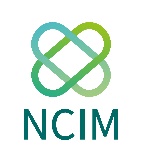 OverviewThe National Centre for Integrative Medicine (NCIM) is an accredited teaching centre, which has pioneered a two-year Diploma in Integrative Healthcare, accredited by Crossfields Institute and supported by the College of Medicine. NCIM’s goal is to support the transformation of healthcare, within a whole-person model of wellbeing that combines the best of conventional, lifestyle and holistic approaches. We also deliver patient services and medical research, all directed towards our health and wellbeing agenda: that wellbeing means wellness within all parts of a person’s life.Job PurposeThe Marketing Lead will be responsible for the marketing, communication and promotion of NCIM’s range of clinical and education services, as well as supporting the growth of the company, working on the NCIM marketing strategy with the Core Team.We are looking for someone who can understand the politics of healthcare and look for opportunities to communicate some of our key messages and support the growth of the organisation.This post reports to the Business Development and Operations Manager and works alongside the Chief Executive, and the wider healthcare team.Key ResponsibilitiesKeeping the NCIM website up to dateWriting posts for social media (Twitter, Instagram, Facebook, LinkedIn)Creating adverts on social media to promote our servicesRecord engaging short videos with relevant members of staff to upload onto social media and websiteDeveloping newsletters and sharing them with our list of contacts and building those contactsDeveloping leaflets to support the marketing of our range of education and clinical servicesRegular reporting of marketing activities and results to Executive team and NCIM BoardMaintaining contact lists, ensuring all customer databases are up to dateSourcing new marketing connectionsSupporting the administration of the NCIM Integrative Health and Scientific NetworkWorking on the NCIM Marketing Strategy and communicate that to the NCIM BoardPerson Specification Key AreaEssentialDesirableEducation & TrainingA degree in English, Digital Content, Communications, Marketing, Advertising or equivalent with a passion and strong understanding of writing for both online and offline channels, with an eye for detail.Inspired copywriting, skills across different platforms - print, web advertising, email marketing, direct mail, blog posts and social media campaigns.Optimising content for search engines and lead generation.Exceptional writing and editing skills, as well as the ability to adopt the style, tone, and voice of NCIM’s range of servicesAnalysing the performance of marketing strategies and campaigns.Evidence of continuing professional development Skills & ExperienceHigh standard of verbal and written communicationExcellent presentation skillsOrganisational skillsExcellent computer literacy and typing ability Analysing the performance of marketing strategies and campaigns.Improving social media presence Leaflet DesignMailchimp marketingSocial Media advertisingBasic DBS checkGDPR / Data Protection TrainingKnowledgeAn interest in / knowledge of Integrative Medicine - blending conventional, holistic and lifestyle approaches to healthcareUnderstanding of small business operationsAwareness and understanding of social enterprisePersonal AttributesHonest and reliableAccountable and able to use initiative and take responsibilityAble to maintain confidentialityWilling to work as part of a teamAble to remain calm under pressure and to prioritise workloadMethodical and logical approach to performing tasks